NAME …………………………………………….DESIGNATION…………………………………..SIGNATURE …………………………………….CONTACT NO…………………………………...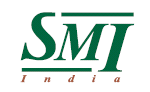 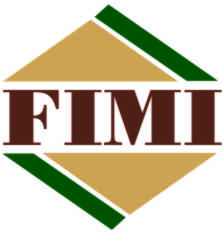 CODE OF CONDUCTUNDERTAKING & DECLARATIONI hereby apply for Membership of Sustainable Mining Initiative (SMI) of the Federation of Indian Mineral Industries.I undertake that, if accepted as a member:I will, so long as I remain a member of SMI, comply with the regulations of the SMI for the time being in force.I will use the “Membership of the SMI” as long as I remain a member of FIMI.I will uphold and abide by the SMI’s Code of Conduct, and work actively towards improving my organization’s sustainability performance.I declare that the whole of the information contained in this application is true, accurate and complete to the best of my knowledge and belief. I acknowledge that any statement contained herein, which is known by me to be false, may invalidate this application and any decision reached thereon.I undertake to abide by the SMI’s Code of Conduct and to pay all subscriptions/fees as may be levied.  I understand that my acceptance as a member is conditional on this undertaking.NAME OF AUTHORISED SIGNATORY:  	______________________________________AUTHROZIED SIGNATURE & SEAL   :      	______________________________________DATE OF SIGNATURE		    :      	______________________________________         APPLICATION FORM FOR THE MEMBERSHIPOF SUSTAINABLE MINING INITIATIVE (SMI)After filling this form, please send all your documents by email to smi@fedmin.com and hard copy of the same on the address given belowAPPLICATION FORM FOR THE MEMBERSHIPOF SUSTAINABLE MINING INITIATIVE (SMI)After filling this form, please send all your documents by email to smi@fedmin.com and hard copy of the same on the address given belowAPPLICATION FORM FOR THE MEMBERSHIPOF SUSTAINABLE MINING INITIATIVE (SMI)After filling this form, please send all your documents by email to smi@fedmin.com and hard copy of the same on the address given belowAPPLICATION FORM FOR THE MEMBERSHIPOF SUSTAINABLE MINING INITIATIVE (SMI)After filling this form, please send all your documents by email to smi@fedmin.com and hard copy of the same on the address given belowS.NO.PARTICULARSDETAILSDETAILS1NAME OF THE COMPANY2CONTACT PERSON NAME DESIGNATIONCONTACT DETAILSNAME DESIGNATIONCONTACT DETAILS3COMPANY ADDRESSADDRESSCITYDISTRICTSTATEPIN CODEPHONEFAXE-MAILWEBSITEADDRESSCITYDISTRICTSTATEPIN CODEPHONEFAXE-MAILWEBSITE4TYPE OF COMPANY(TICK MARK IN THE RESPECTIVE COLUMN)PSU-(STATE/CENTRAL)4TYPE OF COMPANY(TICK MARK IN THE RESPECTIVE COLUMN)PRIVATE4TYPE OF COMPANY(TICK MARK IN THE RESPECTIVE COLUMN)PARTNERSHIP4TYPE OF COMPANY(TICK MARK IN THE RESPECTIVE COLUMN)OTHERS (pls. specify)QUESTIONNAIRE                                    (*) Mandatory fieldsQUESTIONNAIRE                                    (*) Mandatory fieldsQUESTIONNAIRE                                    (*) Mandatory fieldsQUESTIONNAIRE                                    (*) Mandatory fieldsIndicate the documents you are intending to send us as part of your application: Indicate the documents you are intending to send us as part of your application: Indicate the documents you are intending to send us as part of your application: Indicate the documents you are intending to send us as part of your application: a.MEMBERSHIP FEE (*) Governing Council Member Rs 25 Lakh + GST (as applicable) Associate Member Rs. 2 Lakh  + GST (as applicable)Governing Council Member Rs 25 Lakh + GST (as applicable) Associate Member Rs. 2 Lakh  + GST (as applicable)b.MODE OF PAYMENT (*)By RTGS / NEFT: Bank Name 		   : STATE BANK OF INDIA Bank Account Name    : FIMI – SUSTAINABLE MINING INITIATIVE Bank Account No.	   : 30777203888 Bank Type		   : SB AccountNEFT 	/ RTGS	   : SBIN 000 4298Bank Address : Commercial Branch, Nehru Place, New Delhi – 110 019Or(ii)   Demand Draft in favor of “FIMI-Sustainable Mining Initiative” to be sent at: Federation of Indian Mineral Industries FIMI House, B-311, Okhla Industrial Area Phase I,NEW DELHI - 110 020Tel.: (011) 26814595-97Kindly note our GST No. 07AAATF0348Q1ZG By RTGS / NEFT: Bank Name 		   : STATE BANK OF INDIA Bank Account Name    : FIMI – SUSTAINABLE MINING INITIATIVE Bank Account No.	   : 30777203888 Bank Type		   : SB AccountNEFT 	/ RTGS	   : SBIN 000 4298Bank Address : Commercial Branch, Nehru Place, New Delhi – 110 019Or(ii)   Demand Draft in favor of “FIMI-Sustainable Mining Initiative” to be sent at: Federation of Indian Mineral Industries FIMI House, B-311, Okhla Industrial Area Phase I,NEW DELHI - 110 020Tel.: (011) 26814595-97Kindly note our GST No. 07AAATF0348Q1ZG c.UNDERTAKING (*)d.ANNUAL REPORTe.LATEST SUSTAINABLE REPORTf.ENVIRONMENTAL, HEALTH & SAFETY REPORTg.NATIONAL OR INTERNATIONAL CERTIFICATION h.IF YOU ARE INTENDING TO ENCLOSE FURTHER DOCUMENTS, PLEASE SPECIFY:i.ADDRESS FOR CORRESPONDENCEFIMI-Sustainable Mining Initiative
FIMI House, 
B-311, Okhla Industrial Area Phase I,
NEW DELHI - 110 020.
Tel.: (011) 26814595-97, 26814602-03, 26814598-99
Fax : (011) 26814594, 26814593
Website : www.fedmin.comFIMI-Sustainable Mining Initiative
FIMI House, 
B-311, Okhla Industrial Area Phase I,
NEW DELHI - 110 020.
Tel.: (011) 26814595-97, 26814602-03, 26814598-99
Fax : (011) 26814594, 26814593
Website : www.fedmin.com